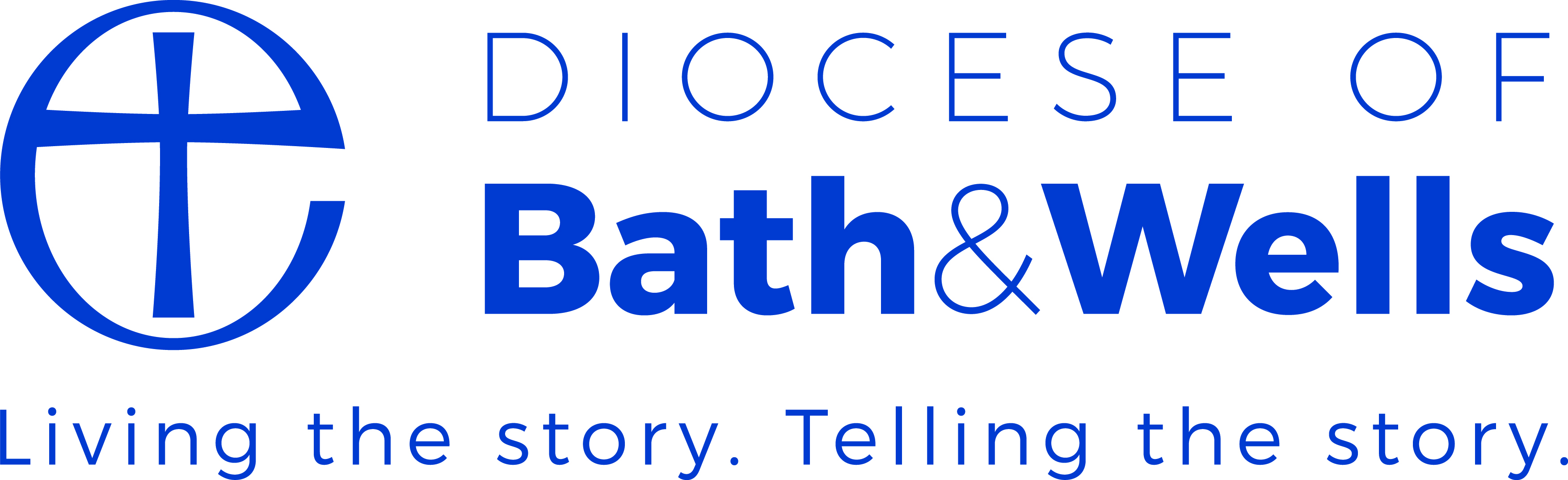 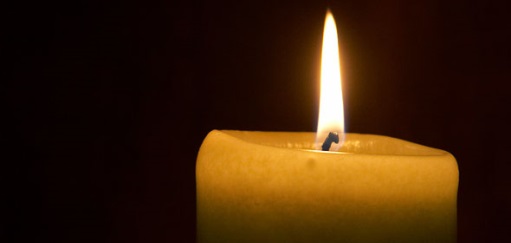 Module/Theme: Relationships                                   Activity: Praying and worshipping togetherKey bible reference:                                                                                                                    ‘For where two or three are gathered together in my name, there am I in the midst of them.’ Matthew 18:20Purpose:Clergy and headteachers often meet to plan collective worship, and in many schools clergy are familiar worship leaders. However, in a Church school, the headteacher, other staff and incumbent or church representative may feel confident enough to pray together, for their own needs or the needs of the community. They may also wish to make time to attend a service in a local church or the Cathedral. Below are some suggested ideas and resources to help.Ideas for praying and worshipping togetherHeadteacher and incumbent praying together for the needs of school and parish (always with the knowledge and agreement of the school’s governing body, and mutual understanding of confidentiality)Praying together for each others’ needsPraying for the needs of children and their families, for instance in times of illness and bereavement (always with the knowledge and permission of the families concerned)Members of the school community attending the parish church and/or members of the church community leading or attending the school’s collective worshipHeadteacher (or other school staff) attending a service at another church or the Cathedral, for example Evensong after the school dayAgreed prayers offered both in church and in school (pre-written possibly by children)Celebrating together when prayers are answeredSuggested books of prayers:Prayers for Education - Rupert Bristow, published by Kevin MayhewPocket Prayers for Teachers – David Lankshear, published by Church House publishingThe Book of 1000 Prayers – compiled by Angela Ashwin, published by ZondervanThe Book of 1000 Prayers for children, published by LionSee also: www.worshipworkshop.org.uk